Завод порошковых красок ООО «Сталькомплект», занимается как розничными, так и оптовыми поставками порошковой краски. Выше представлен розничный прайс-лист на полиэфирную порошковую краску. Если Вы приобретаете более 100 кг. за одну закупку и более, Вы можете рассчитывать на хорошую скидку.На сайте компании расположена информация о порошковых красках с эффектами – антики, молотковые краски, металлики, порошковые лаки, цинко-грунт, хром, линейка красок для автомобильных дисков и т.д.Также наше предприятие осуществляет подбор красок по физической выкраске заказчика и производит краску на заказ по каталогам DESIGN, EFFECT, PANTON, NCS.Подробности узнавайте у наших специалистов по телефону или электронной почте.📞 +7 495 920-60-10     ✉️ order@polymer-sc.ru       🖥 polymer-sc.ru       🕓 9:00 – 18:00РОЗНИЧНЫЙ ПРАЙС-ЛИСТПОРОШКОВАЯ ПОЛИЭФИРНАЯ КРАСКА2019г.РОЗНИЧНЫЙ ПРАЙС-ЛИСТПОРОШКОВАЯ ПОЛИЭФИРНАЯ КРАСКА2019г.РОЗНИЧНЫЙ ПРАЙС-ЛИСТПОРОШКОВАЯ ПОЛИЭФИРНАЯ КРАСКА2019г.РОЗНИЧНЫЙ ПРАЙС-ЛИСТПОРОШКОВАЯ ПОЛИЭФИРНАЯ КРАСКА2019г.РОЗНИЧНЫЙ ПРАЙС-ЛИСТПОРОШКОВАЯ ПОЛИЭФИРНАЯ КРАСКА2019г.РОЗНИЧНЫЙ ПРАЙС-ЛИСТПОРОШКОВАЯ ПОЛИЭФИРНАЯ КРАСКА2019г.РОЗНИЧНЫЙ ПРАЙС-ЛИСТПОРОШКОВАЯ ПОЛИЭФИРНАЯ КРАСКА2019г.РОЗНИЧНЫЙ ПРАЙС-ЛИСТПОРОШКОВАЯ ПОЛИЭФИРНАЯ КРАСКА2019г.РОЗНИЧНЫЙ ПРАЙС-ЛИСТПОРОШКОВАЯ ПОЛИЭФИРНАЯ КРАСКА2019г.RALCLASSICRALCLASSICГладкийглянецГладкийполуматГладкийматШагреньглянецШагреньматМуарМуар сблесткой1000 PE4,91 €5,05 €5,13 €5,28 €5,43 €5,28 €5,48 €1001 PE4,91 €5,05 €5,13 €5,28 €5,43 €5,28 €5,48 €1002 PE4,97 €5,10 €5,20 €5,34 €5,49 €5,34 €5,54 €1003 PE4,92 €5,06 €5,16 €5,30 €5,45 €5,30 €5,50 €1004 PE4,86 €5,00 €5,09 €5,24 €5,39 €5,24 €5,44 €1005 PE4,83 €4,97 €5,06 €5,20 €5,35 €5,20 €5,40 €1006 PE4,74 €4,87 €4,97 €5,11 €5,26 €5,11 €5,31 €1007 PE4,97 €5,10 €5,20 €5,34 €5,49 €5,34 €5,54 €1011 PE4,67 €4,81 €4,90 €5,05 €5,20 €5,05 €5,25 €1012 PE4,67 €4,81 €4,90 €5,05 €5,20 €5,05 €5,25 €1013 PE4,63 €4,77 €4,86 €5,01 €5,16 €5,01 €5,21 €1014 PE4,63 €4,77 €4,86 €5,01 €5,16 €5,01 €5,21 €1015 PE4,56 €4,69 €4,78 €4,92 €5,07 €4,92 €5,12 €1016 PE5,34 €5,48 €5,57 €5,71 €5,86 €5,71 €5,91 €1017 PE4,97 €5,10 €5,20 €5,34 €5,49 €5,34 €5,54 €1018 PE5,25 €5,39 €5,48 €5,63 €5,78 €5,63 €5,83 €1019 PE4,77 €5,06 €4,99 €5,13 €5,28 €5,13 €5,33 €1020 PE4,86 €5,00 €5,09 €5,24 €5,39 €5,24 €5,44 €1021 PE5,34 €5,48 €5,57 €5,71 €5,86 €5,71 €5,91 €1023 PE5,34 €5,48 €5,57 €5,71 €5,86 €5,71 €5,91 €1024 PE4,48 €4,62 €4,70 €4,85 €5,00 €4,85 €5,05 €1027 PE4,97 €5,10 €5,20 €5,34 €5,49 €5,34 €5,54 €1028 PE4,29 €5,28 €5,38 €5,52 €5,67 €5,52 €5,72 €1032 PE5,10 €5,24 €5,33 €5,48 €5,63 €5,48 €5,68 €1033 PE4,92 €5,06 €5,16 €5,30 €5,45 €5,30 €5,50 €1034 PE4,86 €5,00 €5,09 €5,24 €5,39 €5,24 €5,44 €1037 PE5,15 €5,38 €5,38 €5,52 €5,67 €5,52 €5,72 €2000 PE4,86 €5,00 €5,09 €5,24 €5,39 €5,24 €5,44 €2001 PE4,77 €4,90 €4,99 €5,13 €5,28 €5,13 €5,33 €2002 PE4,69 €4,83 €4,91 €5,06 €5,21 €5,06 €5,26 €2003 PE4,71 €4,85 €4,95 €5,09 €5,24 €5,09 €5,29 €2004 PE4,86 €5,10 €5,20 €5,34 €5,49 €5,34 €5,54 €2008 PE4,64 €4,78 €4,87 €5,02 €5,17 €5,02 €5,22 €2009 PE4,97 €5,10 €5,20 €5,34 €5,49 €5,34 €5,54 €2010 PE4,97 €5,10 €5,20 €5,34 €5,49 €5,34 €5,54 €2011 PE4,67 €4,81 €4,90 €5,05 €5,20 €5,05 €5,25 €2012 PE4,77 €4,90 €4,99 €5,13 €5,28 €5,13 €5,33 €3000 PE4,83 €4,97 €5,06 €5,20 €5,35 €5,20 €5,40 €3001 PE4,86 €5,00 €5,09 €5,24 €5,39 €5,24 €5,44 €3002 PE4,69 €4,84 €4,92 €5,07 €5,22 €5,07 €5,27 €3003 PE4,67 €4,81 €4,90 €5,05 €5,20 €5,05 €5,25 €3004 PE4,58 €4,71 €5,06 €4,96 €5,11 €4,96 €5,16 €3005 PE4,58 €4,71 €4,81 €4,96 €5,11 €4,96 €5,16 €3007 PE4,67 €4,81 €4,90 €5,05 €5,20 €5,05 €5,25 €3009 PE4,58 €4,71 €4,81 €4,96 €5,11 €4,96 €5,16 €3011 PE4,82 €4,96 €5,05 €5,20 €5,35 €5,20 €5,40 €3012 PE4,86 €5,00 €5,09 €5,24 €5,39 €5,24 €5,44 €3013 PE4,83 €4,97 €5,06 €5,20 €5,35 €5,20 €5,40 €3014 PE4,97 €5,10 €5,20 €5,34 €5,49 €5,34 €5,54 €3015 PE4,48 €4,58 €4,70 €4,77 €4,92 €4,77 €4,97 €3016 PE4,67 €4,81 €4,90 €5,05 €5,20 €5,05 €5,25 €3017 PE4,77 €4,91 €5,00 €5,15 €5,30 €5,15 €5,35 €3018 PE4,97 €5,10 €5,20 €5,34 €5,49 €5,34 €5,54 €3020 PE4,77 €4,91 €5,00 €5,15 €5,30 €5,15 €5,35 €3022 PE4,86 €5,00 €5,09 €5,24 €5,39 €5,24 €5,44 €3027 PE5,34 €5,49 €5,58 €5,72 €5,87 €5,72 €5,92 €3028 PE5,34 €5,49 €5,58 €5,72 €5,87 €5,72 €5,92 €3031 PE4.54 €4,91 €5,00 €5,15 €5,30 €5,15 €5,35 €4001 PE4,98 €5,10 €5,20 €5,34 €5,49 €5,34 €5,54 €4002 PE5,15 €5,28 €5,38 €5,52 €5,67 €5,52 €5,72 €4003 PE5,34 €5,49 €5,58 €5,72 €5,87 €5,72 €5,92 €4004 PE4,97 €5,10 €5,20 €5,34 €5,49 €5,34 €5,54 €4005 PE4,86 €5,00 €5,09 €5,24 €5,39 €5,24 €5,44 €4006 PE5,25 €5,39 €5,48 €5,63 €5,78 €5,63 €5,83 €4007 PE4,97 €5,10 €5,20 €5,34 €5,49 €5,34 €5,54 €4008 PE4,77 €4,91 €5,00 €5,15 €5,30 €5,15 €5,35 €4009 PE4,67 €4,81 €4,99 €5,13 €5,28 €5,13 €5,33 €4010 PE5,25 €5,39 €5,48 €5,63 €5,78 €5,63 €5,83 €5000 PE4,34 €4,48 €4,58 €4,71 €4,86 €4,71 €4,91 €5001 PE4,23 €4,46 €4,56 €4,69 €4,84 €4,69 €4,89 €5002 PE4,28 €4,42 €4,53 €4,66 €4,81 €4,66 €4,86 €5003 PE4,23 €4,37 €4,47 €4,61 €4,76 €4,61 €4,81 €5004 PE4,22 €4,36 €4,46 €4,60 €4,75 €4,60 €4,80 €5005 PE4,22 €4,36 €4,46 €4,60 €4,75 €4,60 €4,80 €5007 PE4,77 €4,91 €5,01 €5,15 €5,30 €5,15 €5,35 €5008 PE4,67 €4,81 €4,90 €5,05 €5,20 €5,05 €5,25 €5009 PE4,23 €4,37 €4,47 €4,61 €4,76 €4,61 €4,81 €5010 PE4,22 €4,36 €4,46 €4,60 €4,75 €4,60 €4,80 €5011 PE4,39 €4,48 €4,62 €4,77 €4,92 €4,77 €4,97 €5012 PE4,44 €4,58 €4,68 €4,82 €4,97 €4,82 €5,02 €5013 PE4,28 €4,42 €4,53 €4,66 €4,81 €4,66 €4,86 €5014 PE4,48 €4,58 €4,71 €4,85 €5,00 €4,85 €5,05 €5015 PE4,44 €4,58 €4,68 €4,82 €4,97 €4,82 €5,02 €5017 PE4,45 €4,59 €4,69 €4,83 €4,98 €4,83 €5,03 €5018 PE4,46 €4,60 €4,70 €4,84 €4,99 €4,84 €5,04 €5019 PE4,64 €4,78 €4,88 €5,02 €5,17 €5,02 €5,22 €5020 PE4,67 €4,81 €4,90 €5,05 €5,20 €5,05 €5,25 €5021 PE4,70 €4,84 €4,95 €5,08 €5,23 €5,08 €5,28 €5022 PE4,28 €4,42 €4,53 €4,66 €4,81 €4,66 €4,86 €5023 PE4,58 €4,71 €4,82 €4,96 €5,11 €4,96 €5,16 €5024 PE4,82 €4,96 €5,05 €5,20 €5,35 €5,20 €5,40 €6000 PE4,48 €4,58 €4,68 €4,85 €5,00 €4,85 €5,05 €6001 PE4,58 €4,71 €4,82 €4,96 €5,11 €4,96 €5,16 €6002 PE4,39 €4,48 €4,62 €4,77 €4,92 €4,77 €4,97 €6003 PE4,58 €4,71 €4,82 €4,96 €5,11 €4,96 €5,16 €6004 PE4,56 €4,69 €4,79 €4,92 €5,07 €4,92 €5,12 €6005 PE4,54 €4,67 €4,77 €4,90 €5,05 €4,90 €5,10 €6006 PE4,39 €4,48 €4,62 €4,77 €4,92 €4,77 €4,97 €6007 PE4,48 €4,58 €4,71 €4,85 €5,00 €4,85 €5,05 €6008 PE4,58 €4,71 €4,82 €4,96 €5,11 €4,96 €5,16 €6009 PE4,53 €4,66 €4,77 €4,90 €5,05 €4,90 €5,10 €6010 PE4,48 €4,58 €4,71 €4,85 €5,00 €4,85 €5,05 €6011 PE4,39 €4,48 €4,62 €4,77 €4,92 €4,77 €4,97 €6012 PE4,58 €4,71 €4,82 €4,96 €5,11 €4,96 €5,16 €6013 PE4,28 €4,42 €4,53 €4,66 €4,81 €4,66 €4,86 €6014 PE4,48 €4,58 €4,71 €4,85 €5,00 €4,85 €5,05 €6015 PE4,47 €4,61 €4,70 €4,84 €4,99 €4,84 €5,04 €6016 PE4,55 €4,68 €4,78 €4,91 €5,06 €4,91 €5,11 €6017 PE4,56 €4,69 €4,80 €4,94 €5,09 €4,94 €5,14 €6018 PE4,67 €4,81 €4,90 €5,05 €5,20 €5,05 €5,25 €6019 PE4,39 €4,48 €4,62 €4,77 €4,92 €4,77 €4,97 €6020 PE4,39 €4,48 €4,62 €4,77 €4,92 €4,77 €4,97 €6021 PE4,39 €4,48 €4,62 €4,77 €4,92 €4,77 €4,97 €6022 PE4,58 €4,71 €4,82 €4,96 €5,11 €4,96 €5,16 €6024 PE4,48 €4,58 €4,71 €4,95 €5,10 €4,95 €5,15 €6025 PE4,55 €4,68 €4,78 €4,91 €5,06 €4,91 €5,11 €6026 PE4,67 €4,81 €4,90 €5,05 €5,20 €5,05 €5,25 €6027 PE4,48 €4,58 €4,71 €4,85 €5,00 €4,85 €5,05 €6028 PE4,39 €4,48 €4,62 €4,77 €4,92 €4,77 €4,97 €6029 PE4,17 €4,31 €4,40 €4,55 €4,70 €4,55 €4,75 €6032 PE4,19 €4,33 €4,42 €4,56 €4,71 €4,56 €4,76 €6033 PE4,58 €4,71 €4,82 €4,96 €5,11 €4,96 €5,16 €6034 PE4,48 €4,58 €4,71 €4,85 €5,00 €4,85 €5,05 €6037 PE4,48 €4,58 €4,71 €4,85 €5,00 €4,85 €5,05 €7000 PE4,34 €4,47 €4,57 €4,70 €4,85 €4,70 €4,90 €7001 PE4,17 €4,31 €4,40 €4,55 €4,70 €4,55 €4,75 €7002 PE4,39 €4,48 €4,62 €4,77 €4,92 €4,77 €4,97 €7003 PE4,48 €4,62 €4,71 €4,85 €5,00 €4,85 €5,05 €7004 PE4,39 €4,53 €4,62 €4,77 €4,92 €4,77 €4,97 €7005 PE4,26 €4,48 €4,58 €4,73 €4,88 €4,73 €4,93 €7006 PE4,28 €4,42 €4,53 €4,66 €4,81 €4,66 €4,86 €7008 PE4,39 €4,53 €4,62 €4,77 €4,92 €4,77 €4,97 €7009 PE4,39 €4,53 €4,62 €4,77 €4,92 €4,77 €4,97 €7010 PE4,48 €4,66 €4,71 €4,85 €5,00 €4,85 €5,05 €7011 PE4,39 €4,53 €4,62 €4,77 €4,92 €4,77 €4,97 €7012 PE4,28 €4,42 €4,53 €4,66 €4,81 €4,66 €4,86 €7013 PE4,05 €4,19 €4,28 €4,42 €4,57 €4,42 €4,62 €7015 PE4,41 €4,55 €4,64 €4,78 €4,93 €4,78 €4,98 €7016 PE4,33 €4,46 €4,56 €4,69 €4,84 €4,69 €4,89 €7021 PE4,20 €4,34 €4,43 €4,57 €4,72 €4,57 €4,77 €7022 PE4,48 €4,58 €4,71 €4,85 €5,00 €4,85 €5,05 €7023 PE4,39 €4,53 €4,62 €4,77 €4,92 €4,77 €4,97 €7024 PE4,41 €4,55 €4,64 €4,78 €4,93 €4,78 €4,98 €7026 PE4,12 €4,25 €4,35 €4,48 €4,63 €4,48 €4,68 €7030 PE4,48 €4,62 €4,71 €4,85 €5,00 €4,85 €5,05 €7031 PE4,20 €4,34 €4,43 €4,57 €4,72 €4,57 €4,77 €7032 PE4,39 €4,53 €4,62 €4,77 €4,92 €4,77 €4,97 €7033 PE4,28 €4,42 €4,53 €4,66 €4,81 €4,66 €4,86 €7034 PE4,58 €4,71 €4,82 €4,96 €5,11 €4,96 €5,16 €7035 PE4,20 €4,34 €4,43 €4,57 €4,72 €4,57 €4,77 €7036 PE4,17 €4,31 €4,40 €4,55 €4,70 €4,55 €4,75 €7037 PE4,20 €4,34 €4,43 €4,57 €4,72 €4,57 €4,77 €7038 PE4,28 €4,42 €4,53 €4,66 €4,81 €4,66 €4,86 €7039 PE4,39 €4,53 €4,62 €4,77 €4,92 €4,77 €4,97 €7040 PE4,07 €4,21 €4,32 €4,45 €4,60 €4,45 €4,65 €7042 PE4,10 €4,23 €4,33 €4,47 €4,62 €4,47 €4,67 €7043 PE4,00 €4,14 €4,24 €4,38 €4,53 €4,38 €4,58 €7044 PE4,34 €4,47 €4,57 €4,70 €4,85 €4,70 €4,90 €7045 PE4,37 €4,50 €4,61 €4,75 €4,90 €4,75 €4,95 €7046 PE4,36 €4,49 €4,60 €4,74 €4,89 €4,74 €4,94 €7047 PE4,34 €4,47 €4,57 €4,70 €4,85 €4,70 €4,90 €8000 PE4,28 €4,42 €4,53 €4,66 €4,81 €4,66 €4,86 €8001 PE4,48 €4,58 €4,71 €4,85 €5,00 €4,85 €5,05 €8002 PE4,39 €4,48 €4,62 €4,77 €4,92 €4,77 €4,97 €8003 PE4,48 €4,58 €4,71 €4,85 €5,00 €4,85 €5,05 €8004 PE4,37 €4,50 €4,60 €4,75 €4,90 €4,75 €4,95 €8007 PE4,28 €4,42 €4,53 €4,66 €4,81 €4,66 €4,86 €8008 PE4,44 €4,58 €4,68 €4,82 €4,97 €4,82 €5,02 €8011 PE4,33 €4,46 €4,56 €4,69 €4,84 €4,69 €4,89 €8012 PE4,34 €4,47 €4,57 €4,70 €4,85 €4,70 €4,90 €8014 PE4,32 €4,45 €4,55 €4,68 €4,83 €4,68 €4,88 €8015 PE4,33 €4,46 €4,56 €4,69 €4,84 €4,69 €4,89 €8016 PE4,33 €4,46 €4,56 €4,69 €4,84 €4,69 €4,89 €8017 PE4,22 €4,36 €4,46 €4,60 €4,75 €4,60 €4,80 €8019 PE4,22 €4,36 €4,46 €4,60 €4,75 €4,60 €4,80 €8022 PE4,28 €4,42 €4,53 €4,66 €4,81 €4,66 €4,86 €8023 PE4,26 €4,40 €4,48 €4,63 €4,78 €4,63 €4,83 €8024 PE4,27 €4,41 €4,52 €4,65 €4,80 €4,65 €4,85 €8025 PE4,28 €4,42 €4,53 €4,66 €4,81 €4,66 €4,86 €8028 PE4,37 €4,50 €4,61 €4,75 €4,90 €4,75 €4,95 €8029 PE4,69 €4,84 €4,94 €5,07 €5,22 €5,07 €5,27 €9001 PE4,69 €4,84 €4,94 €5,07 €5,22 €5,07 €5,27 €9002 PE4,40 €4,57 €4,67 €4,81 €4,96 €4,81 €5,01 €9003 PE4,37 €4,50 €4,61 €4,75 €4,90 €4,75 €4,95 €9004 PE4,28 €4,42 €4,53 €4,66 €4,81 €4,66 €4,86 €9005 PE4,03 €4,17 €4,26 €4,40 €4,55 €4,40 €4,60 €9006 PE4,86 €5,00 €5,10 €5,24 €5,39 €5,24 €5,44 €9007 PE5,32 €5,46 €5,57 €5,70 €5,85 €5,70 €5,90 €9010 PE4,86 €5,00 €5,10 €5,24 €5,39 €5,24 €5,44 €9011 PE4,48 €4,62 €4,71 €4,85 €5,00 €4,85 €5,05 €9016 PE4,37 €4,41 €4,52 €4,65 €4,80 €4,65 €4,85 €9017 PE4,19 €4,33 €4,42 €4,56 €4,71 €4,56 €4,76 €9018 PE4,29 €4,53 €4,62 €4,77 €4,92 €4,77 €4,97 €9022 PE4,97 €5,10 €5,20 €5,34 €5,49 €5,34 €5,54 €3олотой6,51 €6,63 €6,72 €6,89 €7,04 €6,89 €7,09 €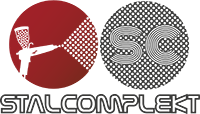 